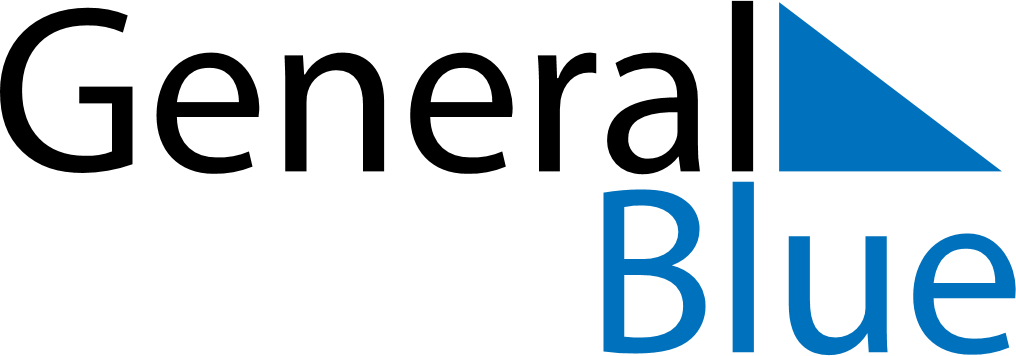 2020 - Q3Peru 2020 - Q3Peru 2020 - Q3Peru 2020 - Q3Peru 2020 - Q3Peru 2020 - Q3Peru JulyMONTUEWEDTHUFRISATSUNJuly12345July6789101112July13141516171819July20212223242526July2728293031JulyAugustMONTUEWEDTHUFRISATSUNAugust12August3456789August10111213141516August17181920212223August24252627282930August31SeptemberMONTUEWEDTHUFRISATSUNSeptember123456September78910111213September14151617181920September21222324252627September282930SeptemberJul 28: Independence DayJul 29: Independence DayAug 30: Santa Rosa de Lima